INSTITUCION EDUCATIVA LA SALLE DE CAMPOAMOR MODELO DE PROYECTO, PLAN O PROGRAMA PEDAGÓGICO 2022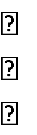 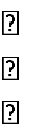 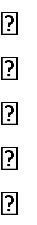 NOTA ACLARATORIA:Debe ser visible la transversalidad de los proyectos desde varios ítems (diagnóstico, logro, meta, competencias y ejes temáticos). Este formato da respuesta a todas las exigencias de los entes gubernamentales.CRONOGRAMA DE ACTIVIDADES DE PROYECTOS PEDAGÓGICOS. TENER PRESENTE LOS PROGRAMAS, PROYECTOS O PLANES QUE NO SON PERMANENTES, QUE SE REALIZARAN 4 TRANSVERSALIDADES EN EL AÑO, UNA POR PERIODO.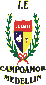 INSTITUCIÓN EDUCATIVA LA SALLE DE CAMPOAMORIMPACTO GENERADO POR LA ACTIVIDAD DEL PROYECTO.Nombre del proyecto:  	Actividad:		FECHA:  	¿Qué aprendizaje tuvo Usted de esta actividad para su vida?    	 	_¿El tema tratado es de utilidad para tu formación integral?	Si	NO	Porque?Valore de uno a cinco la actividad realizada, siendo 5 la mejor calificación.   	¿Qué tema considera importante tratar en este proyecto, en una próxima actividad?NOMBRE DEL PROYECTO, PLAN O PROGRAMA:Ética y ValoresRESPONSABLES:Bibiana Zapata Giraldo, Cesar Londoño, Natalia Osorio,  Diana Gaviria, NORMATIVIDAD QUE JUSTIFICA EL DESARROLLO DEL PROYECTOS: (Número de Ley, Decreto u otra norma)Constitución Política de Colombia de 1991. Ley 715 de 2001, artículo 13. Ley 1029 de 2006. Ley 1195 de 2008. Ley 1098 de 2006, Art 41, numeral 19, resolución 01600 del 8 de marzo de 1994. Educación para la justicia y la paz, la democracia, la solidaridad, la fraternidad, el cooperativismo, la formación de los valores humanos. Ley 1098 de 2006, Art 41, numeral 7; decreto 1108 de 1994; decreto 120 de 2010. Prevención integral de la drogadicción. Manual de convivencia institucional, perfil, derechos y deberes de los estudiantes, Decreto 1075 del 26 de mayo de 2015.POBLACIÓN PARA TRABAJAR:Estudiantes matriculados en la Institución Educativa La Salle de CampoamorDIAGNOSTICO DEL ESTADO ACTUAL DEL PROYECTO, PLAN O PROGRAMA:Se puede observar que buena parte de la población estudiantil de la institución educativa posee formación y acompañamiento familiar en valores, principios éticos y morales, sin embargo, cabe señalar que algunas realidades sociales propias del contexto relacionadas con droga, delincuencia, violencia intrafamiliar, violencia social, influyen negativamente en los comportamientos de los jóvenes de allí que sea necesario fortalecer posturas críticas frente a la toma de decisiones y la formación en valores humanos.PROBLEMÁTICA PARA INTERVENIR:Falta de principios y valores en algunos estudiantes de la Salle de Campoamor.Problemática social y familiar del sector que impacta de manera negativa a los estudiantes de la institución educativa.ESTRATEGIAS PARA UTILIZAR:Reflexiones Talleres VideosIntervenciones desde la red de televisión DramatizacionesConversatoriosComunicación permanente con las familiasTrabajo con los valores necesarios para vivir en familia durante esta contingencia.LOGRO POR ALCANZAR:Mejorar la convivencia al interior de la institución y ayudar a alcanzar un cambio familiar y social del entorno.COMPETENCIAS PARA DESARROLLAR: (Cognitivas, Personales y sociales, al menos una de cada una)Conciencia crítica. Autonomía. Valoración. Asertividad. Trabajo en equipo. Autocontrol. Reconocimiento del otro y valoración del núcleo familiar.METAS:Desarrollar a cabalidad las propuestas del proyecto, esperando obtener un impacto positivo en la comunidad educativa.EJES TEMÁTICOS PARA LA TRANSVERSALIDAD:Experiencias significativas Ética y valores humanos Educación religiosa escolarEducación artísticaExpresiones y competencias culturales involucran la institución y su entorno Proyecto de vidaConvivencia institucional La familiaMETODOLOGÍA:Talleres prácticos Videos ReflexionesMuros de exposiciones CharlasConferenciasRECURSOS:Humanos: miembros del proyecto, comunidad docente en general, psicólogo institucionalFísicos: auditorio, aulas de clase, central de televisión, medios audiovisuales, carteleras, entre otros.EVALUACIÓN:Continua, permanente y pertinenteNºFECHAACTIVIDADRESPONSABLE 12..Febrero MarzoLanzamiento del proyectoConmemoración día del hombre y la mujerDocentes encargados del proyecto2. 3. 4. MayoSeptiembreCada trimestreEl rol de cada persona en la sociedad ( maestro, madre, padre, niño)Festival de valores ( valores institucionales)Celebración de las quinceañeras.Docentes encargados del      proyectoDocentes encargados del proyectoDocentes encargados del proyecto